附件12022年全省大学生实习“扬帆计划”（秋季）人员报名登记表姓    名性别民族2寸电子照片政治面貌出生年月出生年月 年   月  年   月 2寸电子照片身份证号2寸电子照片年级专业2寸电子照片 担任职务综合测评成绩手机号电子邮箱个人主要经历（300字以内）承诺书实习期间，本人作出以下承诺：1.保证本人确系自愿参加此计划，提供的个人资料、信息全面、真实、准确。2.严格遵守国家法律法规，遵守社会公德，遵守学校、实习单位的各项规章制度，遵守疫情防控工作相关要求。服从实习单位安排，听从指导教师管理。3.绝不擅自离开实习单位从事与实习工作无关的活动；绝不从事一切危险、违法活动；认真完成实习单位各项工作任务，爱岗敬业，尽职尽责。4.如若违反本承诺带来相应后果，均由本人承担。承诺人：                           年   月   日实习期间，本人作出以下承诺：1.保证本人确系自愿参加此计划，提供的个人资料、信息全面、真实、准确。2.严格遵守国家法律法规，遵守社会公德，遵守学校、实习单位的各项规章制度，遵守疫情防控工作相关要求。服从实习单位安排，听从指导教师管理。3.绝不擅自离开实习单位从事与实习工作无关的活动；绝不从事一切危险、违法活动；认真完成实习单位各项工作任务，爱岗敬业，尽职尽责。4.如若违反本承诺带来相应后果，均由本人承担。承诺人：                           年   月   日实习期间，本人作出以下承诺：1.保证本人确系自愿参加此计划，提供的个人资料、信息全面、真实、准确。2.严格遵守国家法律法规，遵守社会公德，遵守学校、实习单位的各项规章制度，遵守疫情防控工作相关要求。服从实习单位安排，听从指导教师管理。3.绝不擅自离开实习单位从事与实习工作无关的活动；绝不从事一切危险、违法活动；认真完成实习单位各项工作任务，爱岗敬业，尽职尽责。4.如若违反本承诺带来相应后果，均由本人承担。承诺人：                           年   月   日实习期间，本人作出以下承诺：1.保证本人确系自愿参加此计划，提供的个人资料、信息全面、真实、准确。2.严格遵守国家法律法规，遵守社会公德，遵守学校、实习单位的各项规章制度，遵守疫情防控工作相关要求。服从实习单位安排，听从指导教师管理。3.绝不擅自离开实习单位从事与实习工作无关的活动；绝不从事一切危险、违法活动；认真完成实习单位各项工作任务，爱岗敬业，尽职尽责。4.如若违反本承诺带来相应后果，均由本人承担。承诺人：                           年   月   日实习期间，本人作出以下承诺：1.保证本人确系自愿参加此计划，提供的个人资料、信息全面、真实、准确。2.严格遵守国家法律法规，遵守社会公德，遵守学校、实习单位的各项规章制度，遵守疫情防控工作相关要求。服从实习单位安排，听从指导教师管理。3.绝不擅自离开实习单位从事与实习工作无关的活动；绝不从事一切危险、违法活动；认真完成实习单位各项工作任务，爱岗敬业，尽职尽责。4.如若违反本承诺带来相应后果，均由本人承担。承诺人：                           年   月   日实习期间，本人作出以下承诺：1.保证本人确系自愿参加此计划，提供的个人资料、信息全面、真实、准确。2.严格遵守国家法律法规，遵守社会公德，遵守学校、实习单位的各项规章制度，遵守疫情防控工作相关要求。服从实习单位安排，听从指导教师管理。3.绝不擅自离开实习单位从事与实习工作无关的活动；绝不从事一切危险、违法活动；认真完成实习单位各项工作任务，爱岗敬业，尽职尽责。4.如若违反本承诺带来相应后果，均由本人承担。承诺人：                           年   月   日二级学院意见（团总支）                          （盖章）年    月   日                          （盖章）年    月   日                          （盖章）年    月   日                          （盖章）年    月   日                          （盖章）年    月   日                          （盖章）年    月   日校团委意见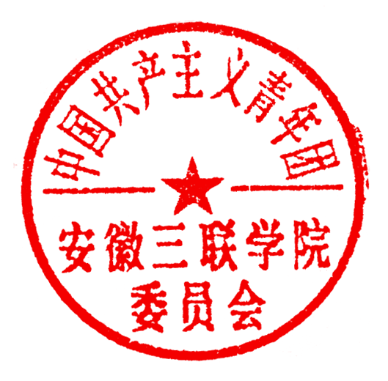 （盖章）年    月   日（盖章）年    月   日（盖章）年    月   日（盖章）年    月   日（盖章）年    月   日（盖章）年    月   日